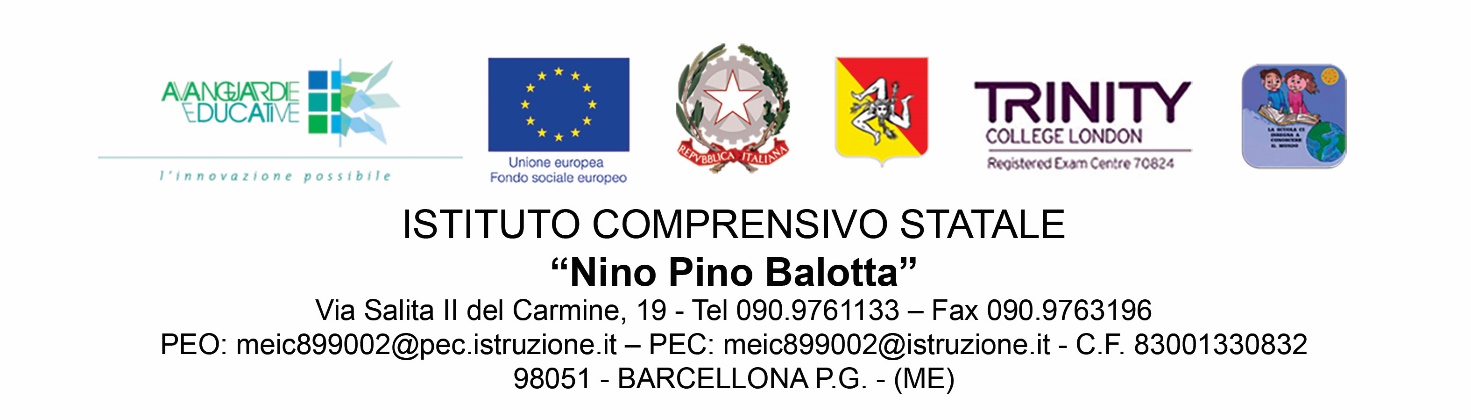 SCUOLA PRIMARIA DI___________________________RICONFERMA ADOZIONE PER LA CLASSE_______A.S. 2024/2025I sottoscritti insegnanti, a norma delle vigenti disposizioni in materia di adozione libri di testo, dichiarano che per l’anno scolastico 2024/2025 per la classe ……………….         confermano i testi di seguito indicati.TESTI RICONFERMATIBarcellona P.G. lì…./…../2024				Gli insegnanti: Il genitore rappresentante di classe	:LIBROCODICE VOLUMEAUTORETITOLOEDITORESussidiarioReligioneInglese